ČJ 8.A, B		20. – 24.4.2020Milí osmáci, moc chválím všechny, kteří mi včas poslali test na slovesa. Mám z vás velkou radost, jak pěkně pracujete (alespoň většina z vás). Určitě to zohledním v hodnocení.Začneme opravou – zkontrolujte si a opravte do cvičných sešitů.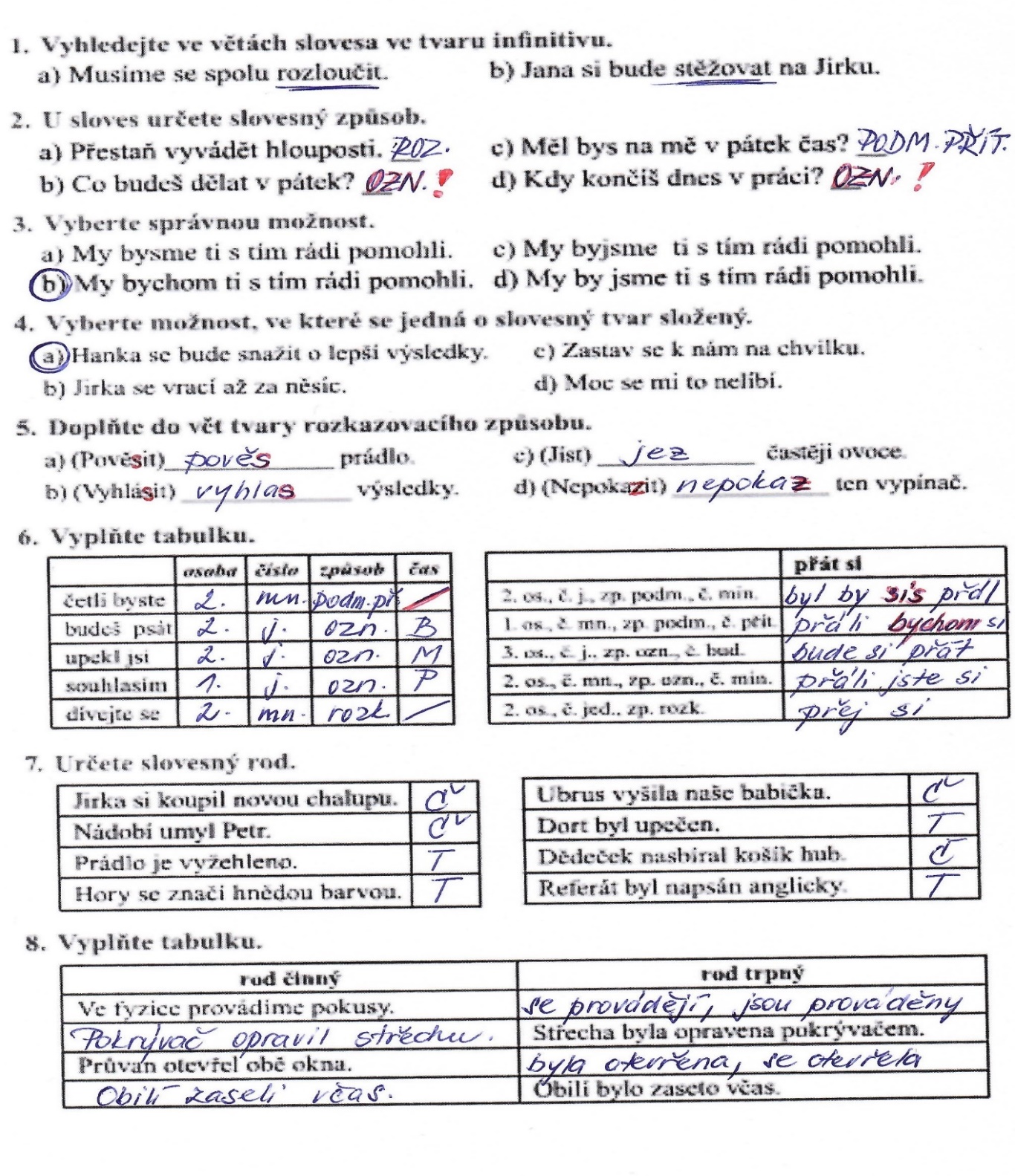 Nejčastější chyby:!!!! Tázací způsob NEEXISTUJE!!!! U podmiň. a rozkaz. zp. neurčujeme čas! U podmiň.zp. jsou tvary BYCHOM, BYSTE!!!!Na další dvě hodiny přikládám pracovní listy na procvičení slovesného vidu.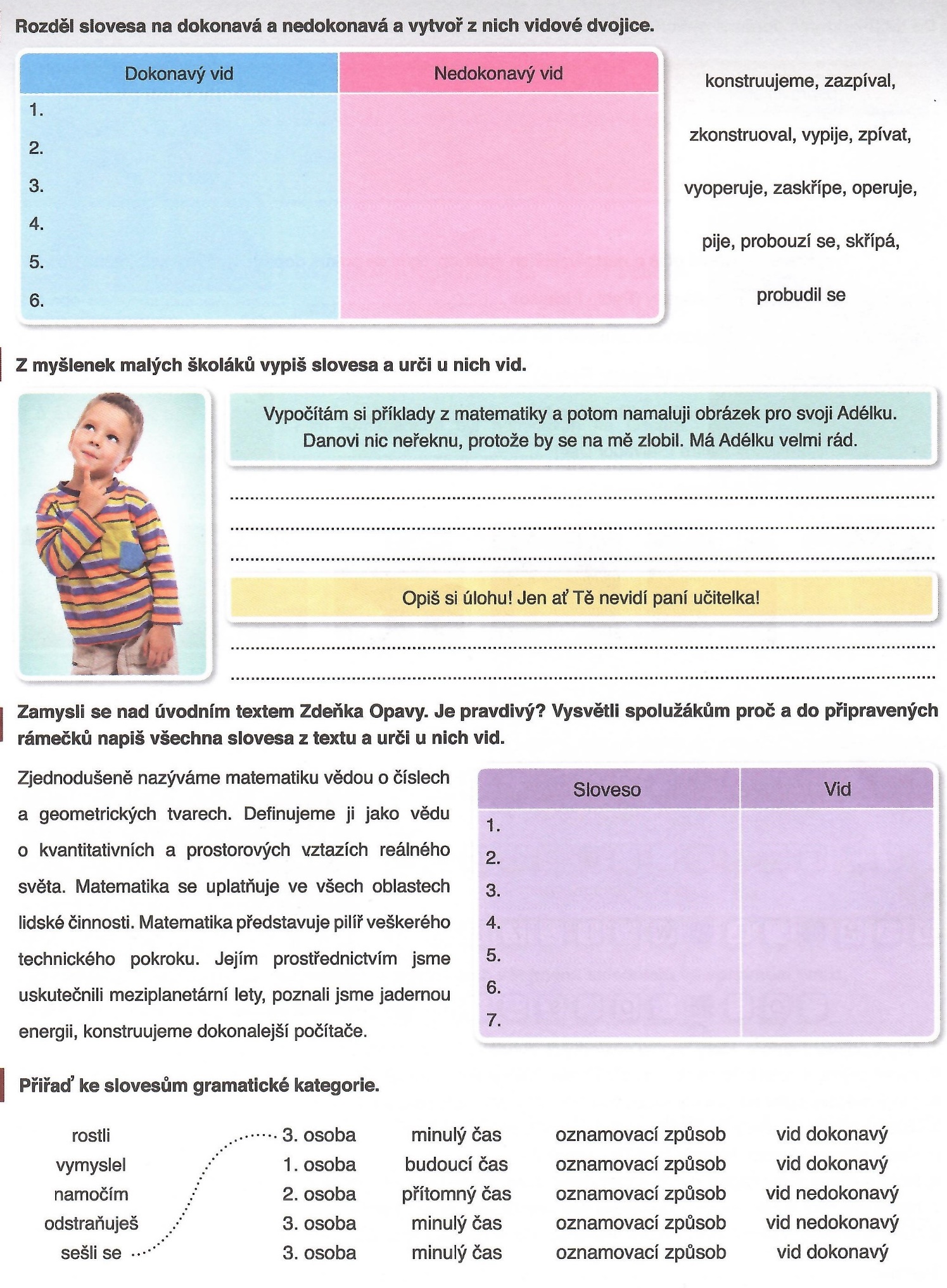 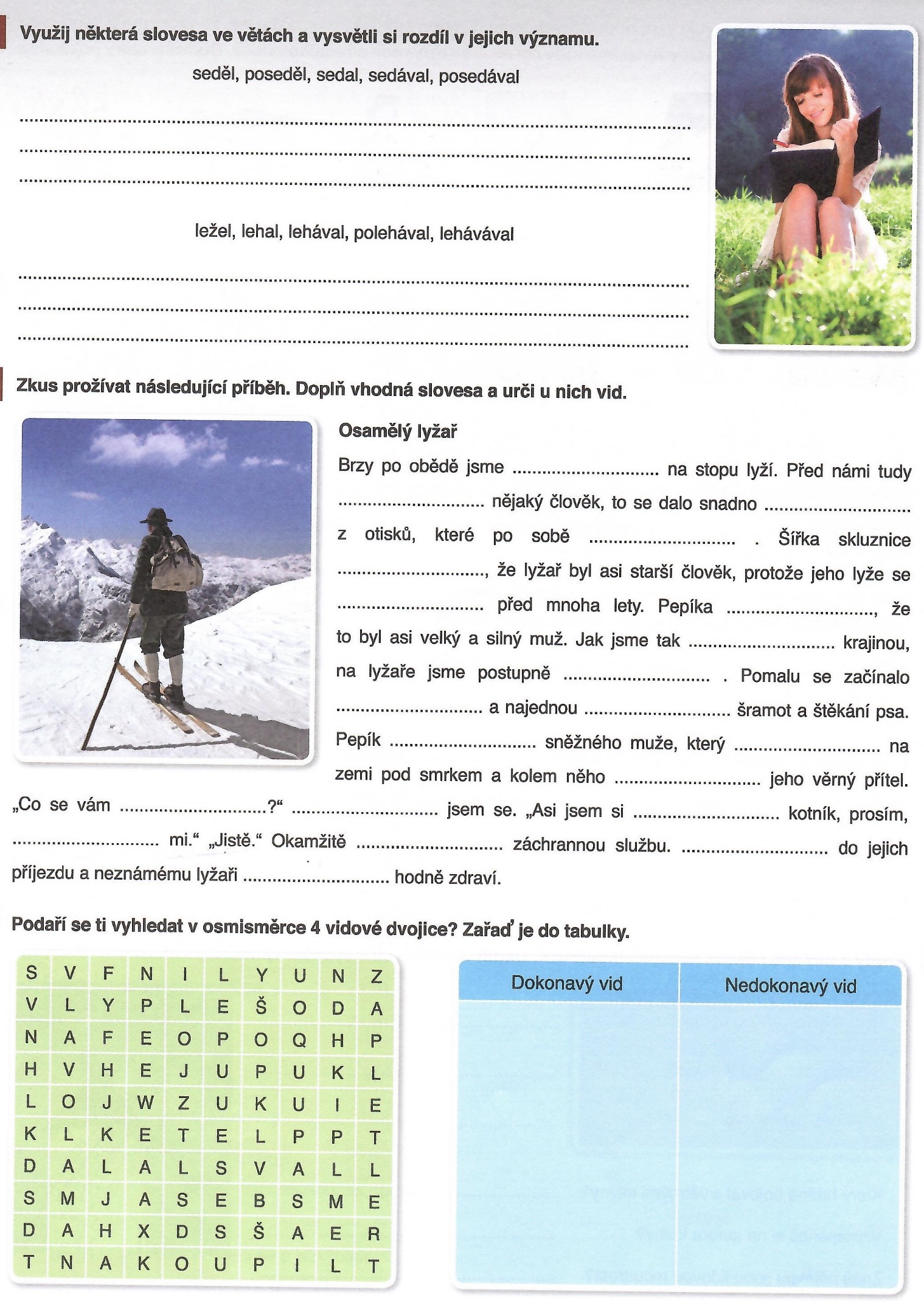 Pokud můžete, PL vytiskněte a vložte/vlepte do cvičných sešitů. Ten první mi prosím pošlete vyfocený do pátku.LiteraturaZvlášť přikládám prezentaci o Karlu Čapkovi. Podívejte se na ni, udělejte si podle ní stručný zápis do literárních sešitů. Kdo se ještě nepodíval na Bílou nemoc, udělejte tak.Ještě jednou vás chci moc pochválit! Většina z vás posílá pravidelně a včas všechny úkoly – určitě budu v závěrečném hodnocení zohledňovat  vaši snahu. Vidím, že to nemáte jednoduché, někteří PL přepisujete a posíláte po částech – vážím si toho .Bohužel pár z vás se mnou nekomunikuje, nemám od vás žádný úkol! Znovu připomínám, že jste se mi měli ozvat, zda vše funguje. Kdo nemá přístup k internetu nebo tiskárně, je možnost si vše vytisknuté po domluvě vyzvednout ve škole. Každou vaši práci hodnotím – odevzdal/neodevzdal, snažil se/nesnažil, ozval se/neozval….Napište mi, jak vám to jde. Jestli dávám učiva málo, moc, přiměřeně, jestli rozumíte nové látce, jak stíháte….Mějte se krásně, je mi po vás smutno!AL